Федеральное государственное автономное образовательное учреждениевысшего образования«Северо-Восточный федеральный университет имени М.К.Аммосова»Педагогический институткафедра технологииСтатья по дисциплине методология технологического образования(направление: 44.03.01 Педагогическое образование, профиль: Технология)На тему: Что такое сутажная техника и советы для начинающих сутажниц.Выполнила студентка 4 курса группы ЗБАТ-16с Федотова А.В.Руководитель: Захарова А.И.Якутск – 2020Тема моей статьи: Что такое сутажная техника, и советы для начинающих сутажниц.Оригинальные аксессуары всегда вызывают интерес среди них особое место занимают сутажные украшения, вот уже несколько сезонов в Якутии они на пике популярности.Сейчас сутажные стилизованные якутские изделия делают многие мастерицы Якутии.      Для меня сутажная техника казалась невозможной и очень сложной техникой, но я влюбилась в эту технику с первого взгляда и сразу же захотелось сделать, что-то подобное своими руками. И я начала потихоньку создавать различные украшения, начинала с маленького (брошь). Я самоучка, смотрела последовательность изготовления украшений из интернета. И не сразу а постепенно у меня получались украшения. В дальнейшем я совершенствовалась в этой технике. Я много практиковалась и в конечном итоге научилась изготавливать не только простые, но и более сложные изделия. Также обучаю школьниц в Сунтарском улусе МБОУ «Бордонской СОШ». Так как я являюсь учителем технологии и изобразительного искусства, стараюсь обучить своих учениц всем тем умениям, которые осваиваю сама.В основе сутажной техники лежит сутажная нить, лента или шнур. Их разновидность очень много. Украшенная различными бисерами, кабошонами, кристаллами.  Процесс изготовления таких красивых и неповторимых украшений требует аккуратности и усидчивости. Для воплощения какого - либо украшения в этой технике необходимо несколько дней.   Украшения в сутажной технике это богатое палитра красок, обилие натуральных камней также различных атласных (шибори).Сутажная нить-китайская (более мягкая)-турецкая (более жесткая)-тайландская      Цветовая гамма очень богата. Чтобы сутаж красиво и ровно «ложился» в работе, нужно укладывать его в одном направлении нитей оплетки.Кабошоны – это отшлифованный камень любой формы, выпуклый  с лицевой стороны и плоский с другой.-ювелирные стразы – это имитация драгоценных камней, изготовленная из хрусталя и кристалла.     3. Бусины – они нужны для дополнения центрального элемента. Мои любимые это искусственный жемчуг. Они очень красиво смотрятся.       -искусственный жемчуг       -биконусы       -стекло      -рондели     -пластмасс   4. Бисер, я люблю использовать в своих работах только чешскийбисер потому, что у них одинаковые размеры.     -Чешский №8 №10    -Японский №15 Miyuki u Tono    -Китайский (они не ровные разные размеры)  5. Стразы – они придают мерцание, переливаются.  6. Фурнитура    -швензы    -замочки (тоглы, карабины, крючки и т.д.)    -основы    -основа для броши    В наших местах продаются Китайские.Лучше всего покупать фурнитуру с родиевым покрытием (от них аллергии не будет).     Украшения в сутажной технике подчеркивают женское очарование, индивидуальность и придаст любому наряду шарм. Они выглядят торжественно и «богато». Статью для начинающих сутажниц (и не только) я закончила. Надеюсь, что он был полезен. Советы даны, основываясь на собственном опыте.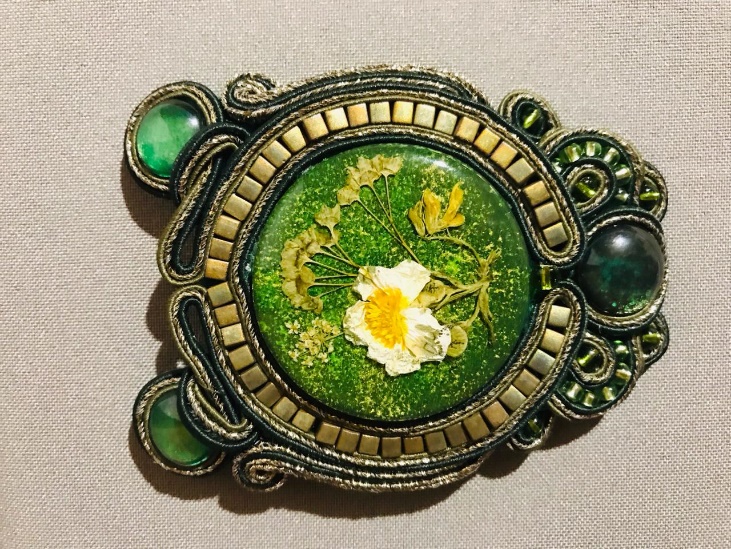 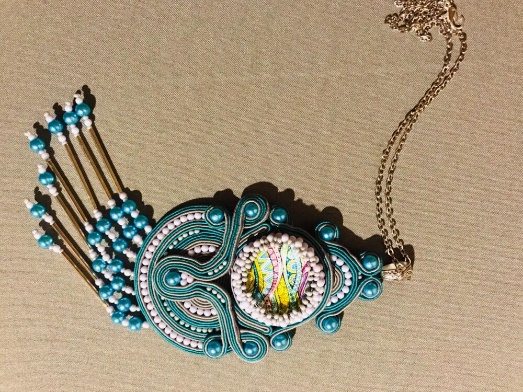 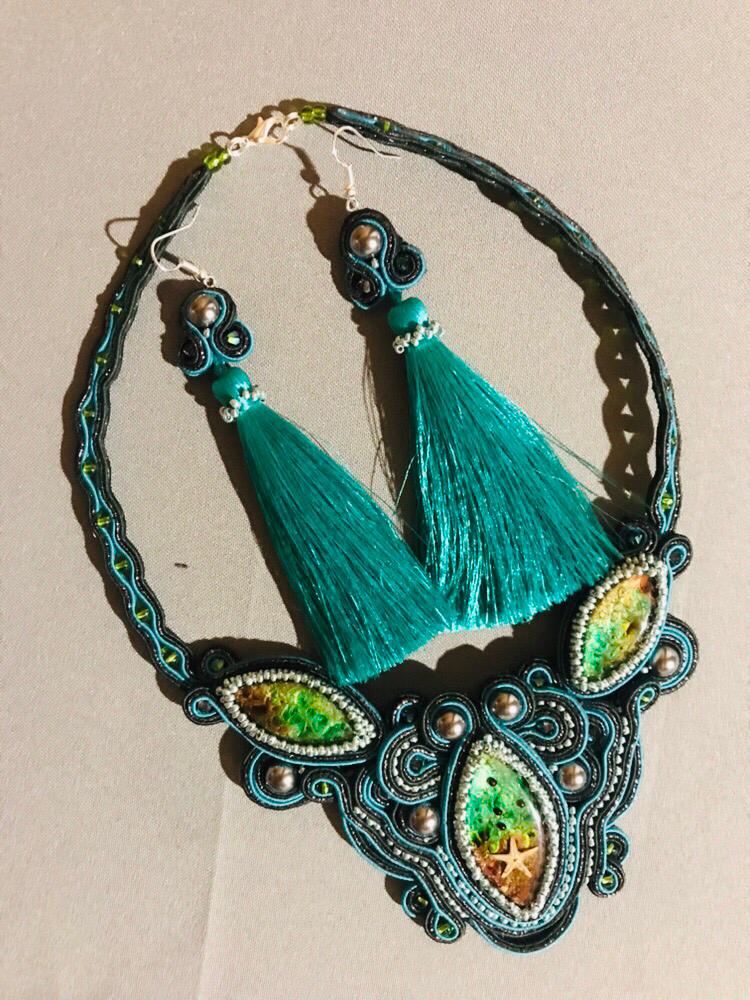 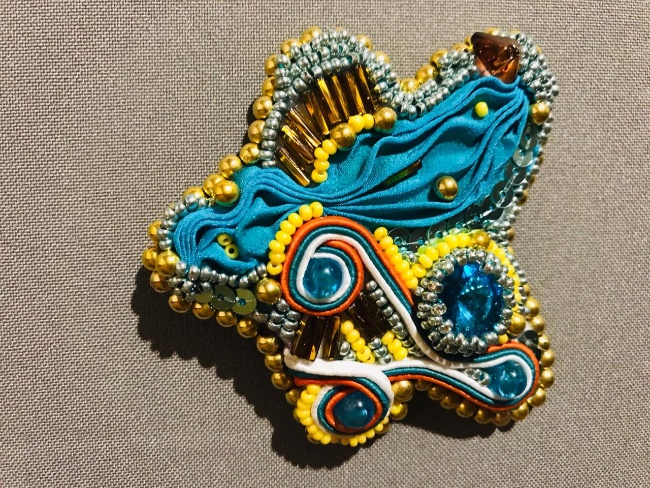 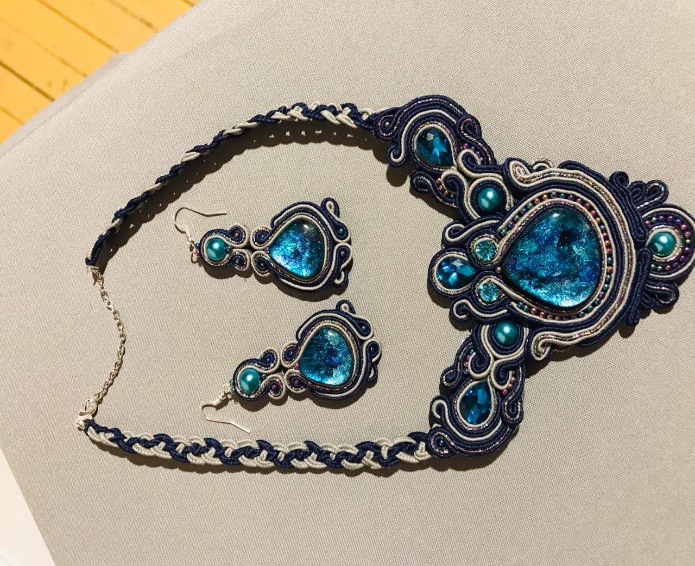 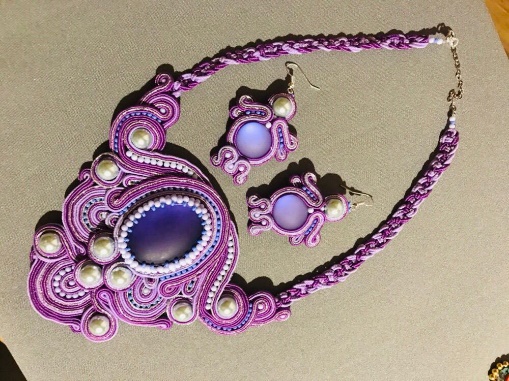 Мои работы